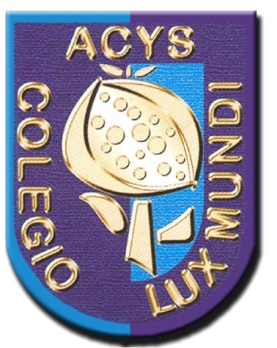 L I B R O S  D E  T E X T OED. I N F A N T I L5 A Ñ O SC U R S O 2018/2019 EDITORIAL EDELVIVESEDITORIAL EDELVIVES¿QUÉ TE CUENTAS?NIVEL 3ISBN: 978-84-140-1214-7MOLALALETRA: Letrilandia y mucho más. Nivel 3 PautaISBN: 978-84-140-0776-1INGLÉS: Yoyo Phonic.Storybook 4    ISBN: 978-84-140-0254-4Storybook 5    ISBN: 978-84-140-0256-8EDITORIAL EDEBÉRELIGIÓN CATÓLICA: ZAIN 5 AÑOSISBN: 978-84-683-3204-8EDITORIAL PARANINFOLa aventura de los números 6:ISBN:978-84-441-7678-9La aventura de los números 7:ISBN: 978-84-441-7679-6